FICHE D’INSCRIPTION
COURS DE YOGASESSION PRINTEMPS 2019POINTE VALAINE
Otterburn Parkwww.suzannelandry.orgNOM_____________________________________________________________TÉLÉPHONE: ______________________________________________________COURRIEL: _______________________________________________________CHOIX DE COURS_________________________________________________Niveau Doux/Dos :     Jeudi 15h30 à 17h00, les 9, 16 mai. 6 et 13 juin 2019 
                                    (congé les 23 et 30 mai)Niveau Intermédiaire : Mardi 16h30 à 18h00, les 7, 14, 21, 28 mai et 4 juin 2019                                     Mardi 18h30 à 20h00, les 7, 14, 21, 28 mai et 4 juin 2019                                     Jeudi 15h30 à 17h00, les 9, 16 mai. 6 et 13 juin 2019 
                                     (congé les 23 et 30 mai)COÛT : Session de 4 cours (jeudi) 56$              Session de 5 cours (mardi) 70$Note : J’accepte que Suzanne Landry ne puisse être tenue responsable de ma santé lors des séances de yoga. Je comprends que les cours suivis peuvent demander un effort physique et j’y participe volontairement, selon mes capacités physiques et je juge moi-même du degré que je peux atteindre dans ma pratique en écoutant mon corps et ses limites.J’accepte que je ne puisse poursuivre Suzanne Landry pour toute blessure corporelle survenue durant un cours de yoga.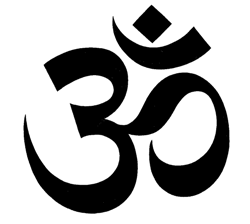 